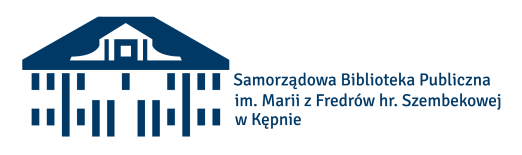 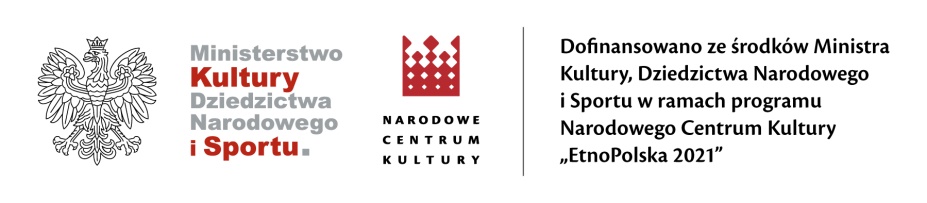 KARTA ZGŁOSZENIAna warsztaty haftu „Snutka – snujemy nici”organizowane przez Samorządową Bibliotekę Publiczną w KępnieWyrażam zgodę na podanie i przetwarzanie moich danych osobowych do celów związanych                  z organizacją warsztatów, zgodnie z ustawą z dnia 29.08.1997 r. o ochronie danych osobowych (Dz. U. z 2020 r. Nr 101, poz. 926 z późn. Zm.). Podanie danych jest dobrowolne, lecz niezbędne do organizacji warsztatów. Zostałam/em poinformowana/y, że przysługuje mi prawo dostępu do swoich danych, możliwości ich poprawienia, żądania zaprzestania ich przetwarzania. Administratorem danych jest Samorządowa Biblioteka Publiczna w Kępnie,  ul. Kościuszki 7, 63-600 Kępno.……………………………………………..………..                                 ……………………………………………………………….Miejscowość, data                                                                      PodpisImię i nazwiskoRok urodzeniaTelefonAdres e-mailDoświadczenie hafciarskie lub rękodzielnicze